Publicado en Madrid el 13/12/2022 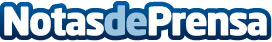 Consejos de seguridad para estas Navidades 2023: la noche del 26 es el día más inseguro de diciembre, según ADTSeguido al mes de septiembre, el duodécimo mes del año registra un incremento del 25% de robos con respecto a meses anteriores del 2022. La noche del sábado 26 al domingo 27 es cuando más incidentes reales se sucedieron ese mes. Los establecimientos comerciales, los más afectados, con un 69% de los sucesos realesDatos de contacto:Axicom para ADT916 61 17 37Nota de prensa publicada en: https://www.notasdeprensa.es/consejos-de-seguridad-para-estas-navidades_1 Categorias: Inmobiliaria Sociedad Hogar http://www.notasdeprensa.es